La Croix Rouge vient à vousVous êtes seuls ou dans le besoin, affrontés à des difficultés passagères de tous ordres.La Croix Rouge se met à votre écoute et vient à vous.En cas de besoin appeler la Responsable Madame GUERPILLON Tel : 04 77 28 82 45 ou 06 37 66 55 21Mail : d_guerpillon@orange.frou laisser un message sur le répondeur en précisant votreN°de téléphone : nous vous rappelleronsUNITE LOCALE DE FEURS15, rue R. Cassin42110 FEURSTel 04 77 26 50 63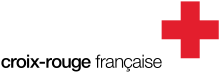 DATESVendredi 04/06/2021Vendredi 18/06/2021 Vendredi 02/07/2021Vendredi 16/07/2021 Vendredi 30/07/2021NOM des COMMUNESde 13h45 à 15h15Balbignyde 15h30 à 16h30Bussières